İL		:ZONGULDAKTARİH	:23.06.2017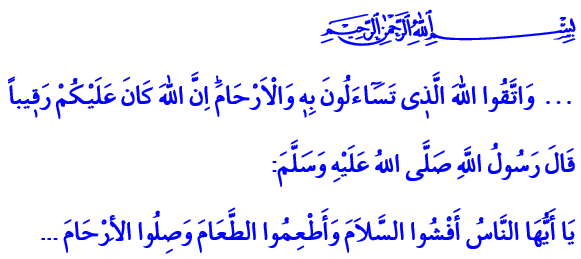 SILA-İ RAHİM Değerli Müminler!Ebâ Eyyub el-Ensari (r.a)’ın anlattığına göre; bir gün bedevinin biri Resulullah (SAV)’in devesinin yularından tutarak karşısına dikildi ve: Ey Allah’ın resulü cennete yaklaştırıp cehennemden uzaklaştıracak bir ameli bana öğret, dedi. Resulullah (sav) : Allah’a ortak koşmadan O’na ibadet etmen, namazlarını kılman, zekâtını vermen ve akrabalarını ziyaret etmen dir’’1 buyurdu.Kardeşlerim!Hutbemin başında okumuş olduğum ayeti kerimede Cenâb-ı Hak “… Allah’a karşı gelmekten ve akrabalık bağlarını koparmaktan sakının. Şüphesiz Allah, hepinizi görüp gözetmektedir.”2 buyurmaktadır.Yine okuduğum hadis-i şerifte peygamberimiz (sav) : “Aranızda selâmı yayın. Birbirinize ikramda bulunun. Sıla-i rahmi, akrabalık ilişkilerini gözetin”3 buyurmuştur.Yüce kitabımız Kur’an-ı Kerimin birçok ayetinden ve peygamberimiz (sav)’in defalarca tekrarladığı mübarek hadislerinden de anlaşılacağı üzere yakınlarımızı gözetmek, onlarla alakayı (onlar kesse bile) kesmemek yüce dinimiz İslamın biz müminlere yapmış olduğu en önemli emirlerinden birisidir. Bu emir, bireyleri ahlaken ve dinen Allah katında kâmil bir Müslüman yaparak cennete yakın cehennemden ise uzak hale getirir. Aynı zamanda İslâm toplumlarını diğer toplumlardan daha yukarılara taşıyarak fertleri birbirine kenetlenmiş daha sağlam yapılar haline getirir.  Kıymetli müminler!              Her konuda olduğu gibi bu konuda da en güzel örnek peygamberimiz (sav) dir. O hayatı boyunca en başta ailesini, akrabalarını hiç ihmal etmemiş, onlarla yakından ilgilenerek, hüzünlerini, dertlerini onlarla yaşayarak paylaşmış ve bu sayede hüzünlerini azaltma gayreti içerisinde olmuştur. Onların sevinçlerini de kendi sevinci görmüş ve daha da artmasına vesile olmuştur. O bunları yaparken akrabaları ve yakınları arasında iyi kötü ayırt etmemiş en iyi muameleyi hepsine göstermiştir.Değerli müminler!Resulullah (sav) bizlere sıla-ı rahimi öğretirken sadece bize karşı iyi olan, bizi seven, bize gelen akrabaya karşı iyi olmamızı, onları aramamızı değil, bizi arayıp sormayanları arayıp sormamızı istemiştir. Kâmil mümin olmak ve bu sayede rıza-ı ilahiye ulaşmak ve peygamberin ümmetiyim diyebilmek ancak bu hal ve hareketlerle mümkündür. Bir hadisi şeriflerinde Resulullah (sav); Akraba ziyareti kadar sevabı acele verilen bir iyilik yoktur. Allah’ın ahirette ayırdığı azapla beraber dünyada sahibini acele olarak cezalandıracağı iki günah vardır: Azgınlık ve akraba ile alakayı kesmektir’’4 buyurmuş, bir sohbeti esnasında da orada bulunanlara hitaben; Akrabalarından ilgi alakasını kesmiş (küsmüş) olarak akşamlayan biri varsa bizimle oturmasın, kalksın gitsin, şunu iyi biliniz ki, akrabaların birbirine küskün olduğu bir topluluğa Allah’ın rahmet inmez’’5 buyurmaktadır.Kıymetli müminler!Ayet ve hadisler bizlere gösterir ki, kişinin akrabalarından alakasını kesmesi günahtır. Bu davranışlar, o kimselere ilahi rahmetin ulaşmasına mani olur. Öyleyse bir an önce tövbe etmeli ve akrabaları ziyaret edip veya eğer uzakta iseler telefonla arayarak gönüller alınmalıdır. Peygamber efendimiz; “Akrabalık bağların koparan kimse cennete giremez”6 buyurmaktadır. Kıymetli müminler!Bu anlatılanlar ışığında; rıza-ı ilahiyeye vesile olan sıla-ı rahimi daha da kuvvetli hale getirelim. Başta anne-babamızın gönüllerini hoş tutalım, eşimizle, çocuklarımızla olan muhabbetimizi arttıralım, akrabalarımızı arayıp soralım, ziyaretlerine gidelim, uzak-yakın koşularımızla daha sıkı ilişkiler kuralım. Hutbemi bir hadis-i şerif mealiyle bitiriyorum. Efendimiz (sav) buyurdular: “Kim rızkının bollaşmasını ve ömrünün  uzamasını istiyorsa akrabasını gözüp, gözetsin.”71 Buhâri.nr5983;Müslim nr.132 Nisâ 4/13 İbnMâce, Et’ıme, 1.4Tirmizi nr.2511,ebû dâvur,4902;ibn mace,4211,ahmed,el-müsne,5/36-375 isbehâni,et-Tergîb ve’t-Terhîb,nr22906-Buhari Müslim7-Buhari Kitabu Edep 12Hazırlayan : İsa ÇORAK Çomaklar Ky.Türedioğlu M.C.İ.H.Redaksiyon : İl İrşat Kurulu                